Jak wyrobić kartę wędkarską przez internet i czy jest ona obowiązkowa?W naszym artykule podpowiadamy dlaczego karta wędkarska jest ważna oraz odpowiadamy na pytanie jak wyrobić kartę wędkarską przez internet.Jak wyrobić kartę wędkarską przez internet i ile to kosztuje?Jeśli chcesz poznać odpowiedzi na pytania jak wyrobić kartę wędkarską przez internet i ile to kosztuje zapoznaj się z informacjami zawartymi w naszym artykule.Ile kosztuje karta wędkarska?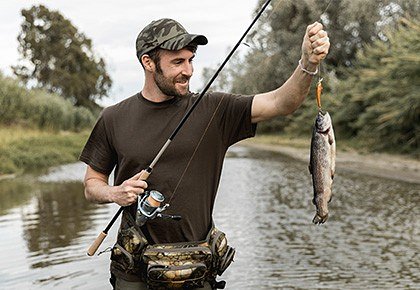 Na samym początku warto zaznaczyć, iż amatorskie połowę są nielegalne w przypadku, gdy nie posiadasz karty wędkarskiej. Dlatego też warto ustalić jak wyrobić kartę wędkarską przez internet oraz z jakim kosztem się to wiąże. Wyrobienie karty wędkarskiej nie wiąże się z ogromnymi kosztami. Co ważne, opłaty są identyczne na terenie całego kraju i wynoszą 30 zł za przystąpienie do egzaminu przed komisją Polskiego Związku Wędkarskiego oraz 10 zł opłaty skarbowej za złożenie podania o wydanie karty wędkarskiej. Istotny fakt - należy do tego doliczyć koszty fotografii, które muszą być dołączone do wniosku.Jak wyrobić kartę wędkarską przez internet?W związku z tym, że wiele dokumentów czy kursów można aktualnie złożyć i przejść przez internet, z pewnościa pojawią się pytania jak wyrobić kartę wędkarską przez internet. Niestety na ten moment nie jest to możliwe.